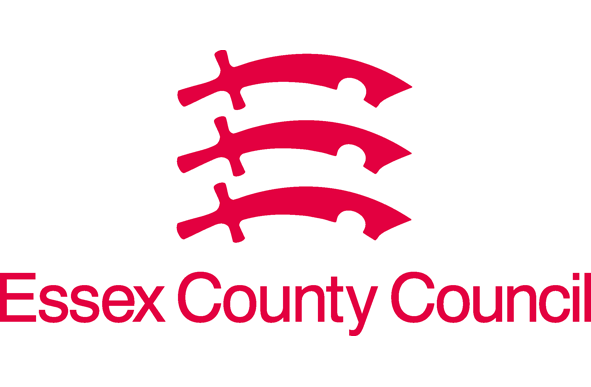 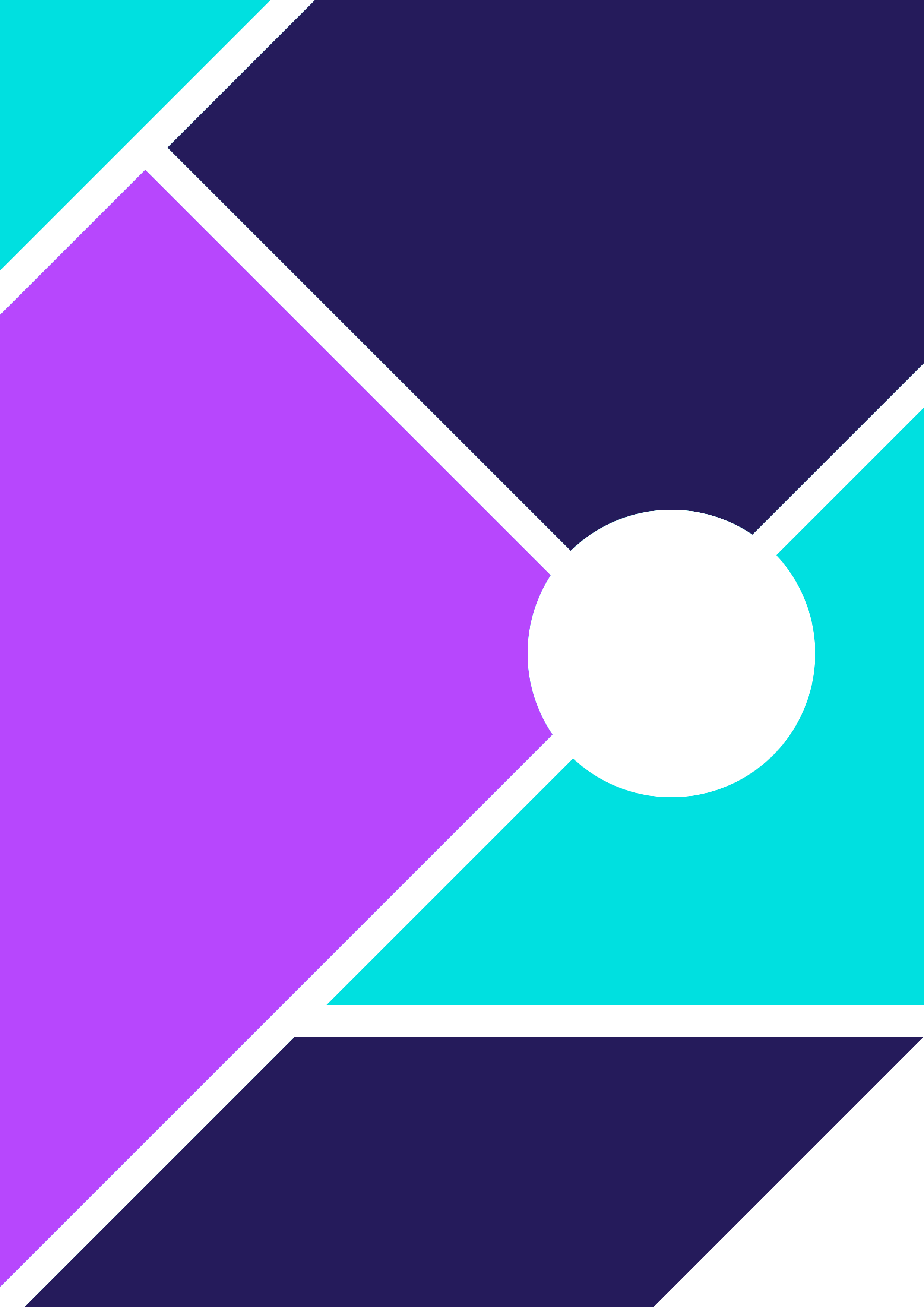 Pupil VoicePlease choose which Child Voice Form you wish to usePupils Voice KS3Who worked with you to complete this form?DateIf no form has been completed, how has the pupil's voice been captured?MY FEELINGS ABOUT SCHOOL AND MY EDUCATION - KEY STAGE 3What do I like about school?Is there anything I don't particularly like about school or have problems with?Which subjects do I like most and do best in?Which subjects don't I like as much or find difficulty with?What have I done that I'm proud of (including extra curricular activities)?Do I get on well with other young people in my form or year group?What would I like help with in school e.g. additional support or tuition?Are there any areas that I would like to improve upon?Are there teachers or others who really help me in school?Have I received any awards, prizes or certificates?Do I have any special responsibilities in school?Is there anything preventing me from taking part in activities in or out of school?At the moment when I finish school I would like to ...Would I like any information on careers?Other things I would like to say about school and my future plansFor Virtual School use only:Pupil Voice